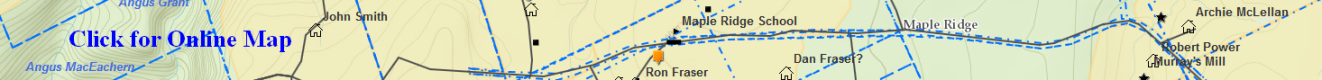 MacDonald_(Jack) – (Eigg Mountain Settlement History)This family is found on pages 235-236 in Rankin.Donald MacDonald, pioneer, married Catherine MacPherson	John MacDonald (b. 1810) married Sarah MacGillivray (b. 1811) d/o John MacGillivray Vamy born Bailey’s Brook		1871 Census Arisaig District Division 2 # 8		1881 Census Arisaig District # 110	Archibald “Archy A” MacDonald (b. 1842–d. December 8, 1928) probate file A-2255 page 199/1260 Antigonish Estate File 1928-1930 description of where land located married Mary MacDonald (b. 1845-d.1933)	1881 Census Arisaig District # 110	1891 Census Arisaig District # 116	1901 Census Arisaig District # 50	1911 Census Arisaig District # 41	1921 Census Arisaig District # 24		William MacDonald (b. 1873)John Archibald MacDonald (b. 1874-September 22, 1935) inherited land from father married to Sophia (b. 1884)1921 Census Arisaig District # 24	Wilfred Sims (b. 1907) adopted son born EnglandIsabel MacDonald (b. 1876)Sarah MacDonald (b. 1878)Joseph MacDonald (b. 1880)John MacDonald (b. 1887)		Catherine MacDonald (b. 1843)		Alexander MacDonald (b. 1846) USAnn MacDonald (b. 1850-December 22, 1927) last will and testament page 539/557 Antigonish Will Book 1905-1925Hugh MacDonald (b. 1806) farm labourer married Mary MacDonald (b. 1813-d. by 1881)	1871 Census Arisaig District Division 2 # 9	1881 Census Arisaig District # 111Angus MacDonald (b. 1839) farmer and fisherman married Catherine “Kate” MacDonald (b. 1839) d/o Donald and Catherine (Gillis) MacDonald married March 5, 1867 at Arisaig NSVS		1871 Census Arisaig District Division 2 # 9		1881 Census Arisaig District # 111		1891 Census Arisaig District # 115		1901 Census Arisaig District # 51		1911 Census Arisaig District # 36		1921 Census Arisaig District # 29			Donald MacDonald (b. 1867) lumberman BC Rankin			Mary MacDonald (b. 1869)			1901 Census Arisaig District # 51			Catherine MacDonald (b. 1871) married to Frank Rogers			John MacDonald (b. 1873)			1901 Census Arisaig District # 51			1911 Census Arisaig District # 36			1921 Census Arisaig District # 29			Angus MacDonald (b. 1877) US Rankin			Sarah/Mary MacDonald (b. 1879) servant			1921 Census Arisaig District # 29			Ranald MacEachern (b. 1885) domestic/adopted fisherman			1901 Census Arisaig District # 51			1921 Census Arisaig District # 29			Mary MacDonald (b. 1895) granddaughter			1901 Census Arisaig District # 51			John A MacDonald (b. 1897) grandson			1901 Census Arisaig District # 51			1911 Census Arisaig District # 36			1921 Census Arisaig District # 29Alexander H MacDonald (b. 1841-d. November 8, 1893) probate file A-954 page 300/965 Antigonish Estate File 1893-1894 last will and testament page 265/471 Antigonish Will Book 1883-1905 married Mary Ann MacDonald (b. 1843-d. March 20, 1911) NSVS born James River probate file A-1458 page 881/1205 Antigonish Estate File 1910-1911 married 1865 at West River NSVS1871 Census Arisaig District Division 2 # 71881 Census Arisaig District # 1091891 Census Arisaig District # 1171901 Census Arisaig District # 29Catherine MacDonald (b. October 24, 1866)	house servant married Alex MacGillivrayJanet “Cassie/Jessie/Jesse” MacDonald (b. 1868) house servant married Alex G MacDonald (b. 1869)1901 Census Arisaig District # 301911 Census Arisaig District # 391921 Census Arisaig District # 27	George MacDonald (b. 1899) farmer’s son	Mary MacDonald (b. 1910)	Alexander MacDonald (b. 1902) farmer’s son	Joseph Francis MacDonald (b. 1904) farmer’s son	Mary Bessie MacDonald (b. 1907)	Donald Hugh MacDonald (b. 1869) painterMary Ann MacDonald (b. January 29, 1871) NSVS house servant married Joe MacKinnonWilliam MacDonald (b. 1873) inherited farm from his father married Mary Janet MacKinnon (b. 1884) 	1901 Census Arisaig District # 29	1911 Census Arisaig District # 40	1921 Census Arisaig District # 25		Mary Jane MacDonald (b. 1907)		Mary Ann MacDonald (b. 1908)		Catherine MacDonald (b. 1909)		Bessie MacDonald (b. 1911)		Alexander MacDonald (b. 1913)		Mary E MacDonald (b. 1914)		Sarah MacDonald (b. 1916)		Donald MacDonald (b. 1918)		John MacDonald (b. 1919)		Catherine MacDonald (b. 1919)	Mary MacDonald (b. 1874) house servant married Allan MacIsaac	John MacDonald (b. 1875) married Catherine MacDonald	Duncan MacDonald (b. 1877)	1901 Census Arisaig District # 29	1911 Census Arisaig District # 40	1921 Census Arisaig District # 25	Sarah MacDonald (b. 1879) married Ronald MacDonald	Christy MacDonald (b. 1879) married Fred Cameron	1901 Census Arisaig District # 29	Alexander MacDonald (b. 1883) married Christina Ross US	1901 Census Arisaig District # 29	David “Davie” MacDonald (b. 1887) adopted 	1901 Census Arisaig District # 29Catherine MacDonald (b. 1843)1871 Census Arisaig District Division 2 # 91881 Census Arisaig District # 111Archibald MacDonald (b. 1844-d. February 27, 1885) merchant probate file A-744 page 235/379 Antigonish Estate File 1884-1885 inventory1881 Census Arisaig District # 187Donald MacDonald (b. 1846) soldier1871 Census Arisaig District Division 2 # 9Stephen MacDonald (b. 1848) married Florence MacDonald, Rutland1871 Census Arisaig District Division 2 # 9Mary MacDonald (b. 1851) married Hector MacKinnon Mabou1871 Census Arisaig District Division 2 # 9